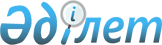 "2020-2022 жылдарға арналған аудандық бюджет туралы" Меркі аудандық мәслихатының 2019 жылғы 23 желтоқсандағы № 61-3 шешіміне өзгерістер енгізу туралыЖамбыл облысы Меркі аудандық мәслихатының 2020 жылғы 25 тамыздағы № 71-2 шешімі. Жамбыл облысының Әділет департаментінде 2020 жылғы 2 қыркүйекте № 4719 болып тіркелді
      Қазақстан Республикасының 2008 жылғы 4 желтоқсандағы Бюджет Кодексінің 109 бабы, "Қазақстан Республикасындағы жергілікті мемлекеттік басқару және өзін-өзі басқару туралы" Қазақстан Республикасының 2001 жылғы 23 қаңтардағы Заңының 6 бабы және "2020-2022 жылдарға арналған облыстық бюджет туралы" Жамбыл облыстық мәслихатының 2019 жылғы 12 желтоқсандағы № 41-3 шешіміне өзгерістер енгізу туралы" Жамбыл облыстық мәслихатының 2020 жылғы 13 тамызындағы № 49-2 шешімі (Нормативтік құқықтық актілерді мемлекеттік тіркеу тізілімінде № 4699 болып тіркелген) негізінде аудандық мәслихат ШЕШІМ ҚАБЫЛДАДЫ:
      1. "2020-2022 жылдарға арналған аудандық бюджет туралы" Меркі аудандық мәслихатының 2019 жылғы 23 желтоқсандағы № 61-3 шешіміне (Нормативтік құқықтық актілерді мемлекеттік тіркеу тізілімінде № 4469 болып тіркелген, нормативтік құқықтық актілерінің эталондық бақылау банкінде электронды түрде 2019 жылдың 30 желтоқсанында жарияланған) келесі өзгерістер енгізілсін:
      1 тармақта:
      1) тармақшада:
      "18 112 095" сандары "18 081 642" сандарымен ауыстырылсын;
      "16 506 085" сандары "16 474 580" сандарымен ауыстырылсын;
      2) тармақшада:
      "21 086 898" сандары "21 056 445" сандарымен ауыстырылсын;
      Аталған шешімнің 1 қосымшасы осы шешімнің қосымшасына сәйкес жаңа редакцияда мазмұндалсын.
      2. Осы шешімнің орындалуына бақылау алтыншы шақырылған аудандық мәслихаттың әлеуметтік – экономикалық, қаржы, бюджет пен салық және жергілікті өзін-өзі басқару, индустриялық-инновациялық даму мәселелері жөніндегі тұрақты комиссиясына жүктелсін.
      3. Осы шешім әділет органдарында мемлекеттік тіркеуден өткен күннен бастап күшіне енеді және 2020 жылдың 1 қаңтарынан қолданысқа енгізіледі. 2020 жылға арналған аудандық бюджет
					© 2012. Қазақстан Республикасы Әділет министрлігінің «Қазақстан Республикасының Заңнама және құқықтық ақпарат институты» ШЖҚ РМК
				
      Меркі аудандық

      мәслихатының сессия төрағасы 

Р. Нуралбеков

      Меркі аудандық

      мәслихатының хатшысы 

И. Ахметжанов
Меркі аудандық мәслихатының
2019 жылғы 23 желтоқсандағы
№ 61-3 шешіміне 1 қосымша
Санаты
Санаты
Санаты
Санаты
Санаты
Сомасы, мың теңге
Сыныбы
Сыныбы
Сыныбы
Сыныбы
Сомасы, мың теңге
Ішкі сыныбы
Ішкі сыныбы
Сомасы, мың теңге
Атауы
Сомасы, мың теңге
1
1
1
1
2
3
1. КІРІСТЕР
18081642
1
Салықтық түсімдер
1526010
01
01
Табыс салығы
396940
1
Корпоративтік табыс салығы
59724
2
Жеке табыс салығы
337216
03
03
Әлеуметтік салық
437500
1
Әлеуметтік салық
437500
04
04
Меншікке салынатын салықтар
639370
1
Мүлікке салынатын салықтар
634570
5
Бірыңғай жер салығы
4800
05
05
Тауарларға, жұмыстарға және қызметтерге салынатын ішкі салықтар
36200
2
Акциздер
16000
3
Табиғи және басқа да ресурстарды пайдаланғаны үшін түсетін түсімдер
7000
4
Кәсіпкерлік және кәсіби қызметті жүргізгені үшін алынатын алымдар
12700
5
Ойын бизнесіне салық
500
08
08
Заңдық мәнді іс-әрекеттерді жасағаны және (немесе) оған уәкілеттігі бар мемлекеттік органдар немесе лауазымды адамдар құжаттар бергені үшін алынатын міндетті төлемдер
16000
1
Мемлекеттік баж
16000
2
Салықтық емес түсімдер
20000
01
01
Мемлекеттік меншіктен түсетін кірістер
1000
5
Мемлекет меншігіндегі мүлікті жалға беруден түсетін кірістер
1000
04
04
Мемлекеттік бюджеттен қаржыландырылатын, сондай-ақ Қазақстан Республикасы Ұлттық Банкінің бюджетінен (шығыстар сметасынан) қамтылатын және қаржыландырылатын мемлекеттік мекемелер салатын айыппұлдар, өсімпұлдар, санкциялар, өндіріп алулар
2000
1
Мұнай секторы ұйымдарынан түсетін түсімдерді қоспағанда, мемлекеттік бюджеттен қаржыландырылатын, сондай-ақ Қазақстан Республикасы Ұлттық Банкінің бюджетінен (шығыстар сметасынан) ұсталатын және қаржыландырылатын мемлекеттік мекемелер салатын айыппұлдар, өсімпұлдар, санкциялар, өндіріп алулар
2000
06
06
Өзге де салықтық емес түсімдер
17000
1
Өзге де салықтық емес түсiмдер
17000
3
Негізгі капиталды сатудан түсетін түсімдер
60000
03
03
Жерді және материалдық емес активтерді сату
60000
1
Жерді сату
58000
2
Материалдық емес активтерді сату
2000
4
Трансферттердің түсімдері
16475632
01
01
Төмен тұрған мемлекеттiк басқару органдарынан трансферттер
1052
3
Аудандық маңызы бар қалалардың, ауылдардың, кенттердің, аулдық округтардың бюджеттерінен трансферттер
1052
02
02
Мемлекеттік басқарудың жоғары тұрған органдарынан түсетін трансферттер
16474580
2
Облыстық бюджеттен түсетін трансферттер
16474580
Функционалдық топ
Функционалдық топ
Функционалдық топ
Функционалдық топ
Функционалдық топ
Сомасы, мың теңге
Бюджеттік бағдарламалардың әкімшісі
Бюджеттік бағдарламалардың әкімшісі
Бюджеттік бағдарламалардың әкімшісі
Сомасы, мың теңге
Бағдарлама
Бағдарлама
Сомасы, мың теңге
Атауы
Сомасы, мың теңге
1
1
1
1
2
3
2. ШЫҒЫНДАР
21056445
01
01
Жалпы сипаттағы мемлекеттiк қызметтер
639406
112
Аудан (облыстық маңызы бар қала) мәслихатының аппараты
27272
001
Аудан (облыстық маңызы бар қала) мәслихатының қызметін қамтамасыз ету жөніндегі қызметтер
26972
003
Мемлекеттік органның күрделі шығыстары
300
122
Аудан (облыстық маңызы бар қала) әкімінің аппараты
132521
001
Аудан (облыстық маңызы бар қала) әкімінің қызметін қамтамасыз ету жөніндегі қызметтер
124071
003
Мемлекеттік органның күрделі шығыстары
8450
452
Ауданның (облыстық маңызы бар қаланың) қаржы бөлімі
223826
001
Ауданның (облыстық маңызы бар қаланың) бюджетін орындау және коммуналдық меншігін басқару саласындағы мемлекеттік саясатты іске асыру жөніндегі қызметтер
23379
003
Салық салу мақсатында мүлікті бағалауды жүргізу
2092
010
Жекешелендіру, коммуналдық меншікті басқару, жекешелендіруден кейінгі қызмет және осыған байланысты дауларды реттеу
2000
028
Коммуналдық меншікке мүлікті сатып алу
2000
113
Төменгі тұрған бюджеттерге берілетін нысаналы ағымдағы трансферттер
194355
453
Ауданның (облыстық маңызы бар қаланың) экономика және бюджеттік жоспарлау бөлімі
24804
001
Экономикалық саясатты, мемлекеттік жоспарлау жүйесін қалыптастыру және дамыту саласындағы мемлекеттік саясатты іске асыру жөніндегі қызметтер
23783
004
Мемлекеттік органның күрделі шығыстары
1021
458
Ауданның (облыстық маңызы бар қаланың) тұрғын үй-коммуналдық шаруашылығы, жолаушылар көлігі және автомобиль жолдары бөлімі
218420
001
Жергілікті деңгейде тұрғын үй-коммуналдық шаруашылығы, жолаушылар көлігі және автомобиль жолдары саласындағы мемлекеттік саясатты іске асыру жөніндегі қызметтер
79656
013
Мемлекеттік органның күрделі шығыстары
600
113
Төменгі тұрған бюджеттерге берілетін нысаналы ағымдағы трансферттер
138164
494
Ауданның (облыстық маңызы бар қаланың) кәсіпкерлік және өнеркәсіп бөлімі
12563
001
Жергілікті деңгейде кәсіпкерлікті және өнеркәсіпті дамыту саласындағы мемлекеттік саясатты іске асыру жөніндегі қызметтер
12563
02
02
Қорғаныс
9162
122
Аудан (облыстық маңызы бар қала) әкімінің аппараты
9162
005
Жалпыға бірдей әскери міндетті атқару шеңберіндегі іс-шаралар
1000
007
Аудандық (қалалық) ауқымдағы дала өрттерінің, сондай-ақ мемлекеттік өртке қарсы қызмет органдары құрылмаған елдi мекендерде өрттердің алдын алу және оларды сөндіру жөніндегі іс-шаралар
8162
03
03
Қоғамдық тәртіп, қауіпсіздік, құқықтық, сот, қылмыстық-атқару қызметі
30309
458
Ауданның (облыстық маңызы бар қаланың) тұрғын үй-коммуналдық шаруашылығы, жолаушылар көлігі және автомобиль жолдары бөлімі
30309
021
Елдi мекендерде жол қозғалысы қауiпсiздiгін қамтамасыз ету
30309
04
04
Бiлiм беру
12126398
464
Ауданның (облыстық маңызы бар қаланың) білім бөлімі
631890
009
Мектепке дейінгі тәрбие мен оқыту ұйымдарының қызметін қамтамасыз ету
430110
040
Мектепке дейінгі білім беру ұйымдарында мемлекеттік білім беру тапсырысын іске асыруға
201780
464
Ауданның (облыстық маңызы бар қаланың) білім бөлімі
8955423
003
Жалпы білім беру
8533102
006
Балаларға қосымша білім беру
422321
465
Ауданның (облыстық маңызы бар қаланың) дене шынықтыру және спорт бөлімі
177208
017
Балалар мен жасөспірімдерге спорт бойынша қосымша білім беру
177208
466
Ауданның (облыстық маңызы бар қаланың) сәулет, қала құрылысы және құрылыс бөлімі
517374
021
Бастауыш, негізгі орта және жалпы орта білім беру объектілерін салу және реконструкциялау
517374
464
Ауданның (облыстық маңызы бар қаланың) білім бөлімі
1844503
001
Жергілікті деңгейде білім беру саласындағы мемлекеттік саясатты іске асыру жөніндегі қызметтер
22021
005
Ауданның (облыстық маңызы бар қаланың) мемлекеттік білім беру мекемелер үшін оқулықтар мен оқу-әдістемелік кешендерді сатып алу және жеткізу
227900
015
Жетім баланы (жетім балаларды) және ата-аналарының қамқорынсыз қалған баланы (балаларды) күтіп-ұстауға қамқоршыларға (қорғаншыларға) ай сайынға ақшалай қаражат төлемі
19088
023
Әдістемелік жұмыс
46533
029
Балалар мен жасөспірімдердің психикалық денсаулығын зерттеу және халыққа психологиялық-медициналық-педагогикалық консультациялық көмек көрсету
48634
067
Ведомстволық бағыныстағы мемлекеттік мекемелер мен ұйымдардың күрделі шығыстары
518440
113
Төменгі тұрған бюджеттерге берілетін нысаналы ағымдағы трансферттер
961887
06
06
Әлеуметтік көмек және әлеуметтік қамсыздандыру
2260660
451
Ауданның (облыстық маңызы бар қаланың) жұмыспен қамту және әлеуметтік бағдарламалар бөлімі
1049095
005
Мемлекеттік атаулы әлеуметтік көмек
1049095
464
Ауданның (облыстық маңызы бар қаланың) білім бөлімі
25776
030
Патронат тәрбиешілерге берілген баланы (балаларды) асырап бағу
1817
031
Жетім балаларды және ата-аналарының қамқорынсыз қалған, отбасылық үлгідегі балалар үйлері мен асыраушы отбасыларындағы балаларды мемлекеттік қолдау
23959
451
Ауданның (облыстық маңызы бар қаланың) жұмыспен қамту және әлеуметтік бағдарламалар бөлімі
1067301
002
Жұмыспен қамту бағдарламасы
829230
004
Ауылдық жерлерде тұратын денсаулық сақтау, білім беру, әлеуметтік қамтамасыз ету, мәдениет, спорт және ветеринар мамандарына отын сатып алуға Қазақстан Республикасының заңнамасына сәйкес әлеуметтік көмек көрсету
21000
006
Тұрғын үйге көмек көрсету
200
007
Жергілікті өкілетті органдардың шешімі бойынша мұқтаж азаматтардың жекелеген топтарына әлеуметтік көмек
76704
010
Үйден тәрбиеленіп оқытылатын мүгедек балаларды материалдық қамтамасыз ету
8995
014
Мұқтаж азаматтарға үйде әлеуметтiк көмек көрсету
23000
017
Оңалтудың жеке бағдарламасына сәйкес мұқтаж мүгедектердi мiндеттi гигиеналық құралдармен қамтамасыз ету, қозғалуға қиындығы бар бірінші топтағы мүгедектерге жеке көмекшінің және есту бойынша мүгедектерге қолмен көрсететiн тіл маманының қызметтерін ұсыну
40000
023
Жұмыспен қамту орталықтарының қызметін қамтамасыз ету
68172
451
Ауданның (облыстық маңызы бар қаланың) жұмыспен қамту және әлеуметтік бағдарламалар бөлімі
118488
001
Жергілікті деңгейде халық үшін әлеуметтік бағдарламаларды жұмыспен қамтуды қамтамасыз етуді іске асыру саласындағы мемлекеттік саясатты іске асыру жөніндегі қызметтер
61570
011
Жәрдемақыларды және басқа да әлеуметтік төлемдерді есептеу, төлеу мен жеткізу бойынша қызметтерге ақы төлеу
3941
021
Мемлекеттік органның күрделі шығыстары
200
050
Қазақстан Республикасында мүгедектердің құқықтарын қамтамасыз етуге және өмір сүру сапасын жақсарту
45147
113
Төменгі тұрған бюджеттерге берілетін нысаналы ағымдағы трансферттер
7630
07
07
Тұрғын үй-коммуналдық шаруашылық
1674413
458
Ауданның (облыстық маңызы бар қаланың) тұрғын үй-коммуналдық шаруашылығы, жолаушылар көлігі және автомобиль жолдары бөлімі
271080
070
Қазақстан Республикасында төтенше жағдай режимінде коммуналдық қызметтерге ақы төлеу бойынша халықтың төлемдерін өтеу
271080
463
Ауданның (облыстық маңызы бар қаланың) жер қатынастары бөлімі
1560
016
Мемлекет мұқтажы үшін жер учаскелерін алу
1560
466
Ауданның (облыстық маңызы бар қаланың) сәулет, қала құрылысы және құрылыс бөлімі
754574
004
Инженерлік-коммуникациялық инфрақұрылымды жобалау, дамыту және (немесе) жайластыру
754574
458
Ауданның (облыстық маңызы бар қаланың) тұрғын үй-коммуналдық шаруашылығы, жолаушылар көлігі және автомобиль жолдары бөлімі
145773
012
Сумен жабдықтау және су бұру жүйесінің жұмыс істеуі
145773
466
Ауданның (облыстық маңызы бар қаланың) сәулет, қала құрылысы және құрылыс бөлімі
366647
058
Елді мекендердегі сумен жабдықтау және су бұру жүйелерін дамыту
366647
458
Ауданның (облыстық маңызы бар қаланың) тұрғын үй-коммуналдық шаруашылығы, жолаушылар көлігі және автомобиль жолдары бөлімі
134779
004
Азаматтардың жекелеген санаттарын тұрғын үймен қамтамасыз ету
18000
033
Инженерлік-коммуникациялық инфрақұрылымды жобалау, дамыту және (немесе) жайластыру
51478
015
Елдi мекендердегі көшелердi жарықтандыру
761
016
Елдi мекендердiң санитариясын қамтамасыз ету
36466
018
Елдi мекендердi абаттандыру және көгалдандыру
28074
08
08
Мәдениет, спорт, туризм және ақпараттық кеңiстiк
537934
455
Ауданның (облыстық маңызы бар қаланың) мәдениет және тілдерді дамыту бөлімі
213036
003
Мәдени-демалыс жұмысын қолдау
213036
466
Ауданның (облыстық маңызы бар қаланың) сәулет, қала құрылысы және құрылыс бөлімі
10861
011
Мәдениет объектілерін дамыту
10861
465
Ауданның (облыстық маңызы бар қаланың) дене шынықтыру және спорт бөлімі
22037
001
Жергілікті деңгейде дене шынықтыру және спорт саласындағы мемлекеттік саясатты іске асыру жөніндегі қызметтер
13114
006
Аудандық (облыстық маңызы бар қалалық) деңгейде спорттық жарыстар өткiзу
500
007
Әртүрлi спорт түрлерi бойынша аудан (облыстық маңызы бар қала) құрама командаларының мүшелерiн дайындау және олардың облыстық спорт жарыстарына қатысуы
2612
032
Ведомстволық бағыныстағы мемлекеттік мекемелер мен ұйымдардың күрделі шығыстары
3000
113
Төменгі тұрған бюджеттерге берілетін нысаналы ағымдағы трансферттер
2811
455
Ауданның (облыстық маңызы бар қаланың) мәдениет және тілдерді дамыту бөлімі
178796
006
Аудандық (қалалық) кiтапханалардың жұмыс iстеуi
141163
007
Мемлекеттік тілді және Қазақстан халқының басқа да тілдерін дамыту
1000
032
Ведомстволық бағыныстағы мемлекеттік мекемелерінің және ұйымдарының күрделі шығыстары
36633
456
Ауданның (облыстық маңызы бар қаланың) ішкі саясат бөлімі
19540
002
Мемлекеттік ақпараттық саясат жүргізу жөніндегі қызметтер
19540
455
Ауданның (облыстық маңызы бар қаланың) мәдениет және тілдерді дамыту бөлімі
15678
001
Жергілікті деңгейде тілдерді және мәдениетті дамыту саласындағы мемлекеттік саясатты іске асыру жөніндегі қызметтер
15678
456
Ауданның (облыстық маңызы бар қаланың) ішкі саясат бөлімі
77986
001
Жергілікті деңгейде ақпарат, мемлекеттілікті нығайту және азаматтардың әлеуметтік сенімділігін қалыптастыру саласында мемлекеттік саясатты іске асыру жөніндегі қызметтер
33937
003
Жастар саясаты саласында іс-шараларды іске асыру
44049
10
10
Ауыл, су, орман, балық шаруашылығы, ерекше қорғалатын табиғи аумақтар, қоршаған ортаны және жануарлар дүниесін қорғау, жер қатынастары
173548
462
Ауданның (облыстық маңызы бар қаланың) ауыл шаруашылығы бөлімі
40149
001
Жергілікті деңгейде ауыл шаруашылығы саласындағы мемлекеттік саясатты іске асыру жөніндегі қызметтер
38648
006
Мемлекеттік органның күрделі шығыстары
654
113
Жергілікті бюджеттерден берілетін ағымдағы нысаналы трансферттер
847
466
Ауданның (облыстық маңызы бар қаланың) сәулет, қала құрылысы және құрылыс бөлімі
1500
010
Ауыл шаруашылығы объектілерін дамыту
1500
473
Ауданның (облыстық маңызы бар қаланың) ветеринария бөлімі
17016
001
Жергілікті деңгейде ветеринария саласындағы мемлекеттік саясатты іске асыру жөніндегі қызметтер
6568
005
Мал көмінділерінің (биотермиялық шұңқырлардың) жұмыс істеуін қамтамасыз ету
3403
007
Қаңғыбас иттер мен мысықтарды аулауды және жоюды ұйымдастыру
850
008
Алып қойылатын және жойылатын ауру жануарлардың, жануарлардан алынатын өнімдер мен шикізаттың құнын иелеріне өтеу
35
009
Жануарлардың энзоотиялық аурулары бойынша ветеринариялық іс-шараларды жүргізу
3248
010
Ауыл шаруашылығы жануарларын сәйкестендіру жөніндегі іс-шараларды өткізу
2912
463
Ауданның (облыстық маңызы бар қаланың) жер қатынастары бөлімі
33953
001
Аудан (облыстық маңызы бар қала) аумағында жер қатынастарын реттеу саласындағы мемлекеттік саясатты іске асыру жөніндегі қызметтер
19503
113
Жергілікті бюджеттерден берілетін ағымдағы нысаналы трансферттер
14450
473
Ауданның (облыстық маңызы бар қаланың) ветеринария бөлімі
48989
011
Эпизоотияға қарсы іс-шаралар жүргізу
48989
453
Ауданның (облыстық маңызы бар қаланың) экономика және бюджеттік жоспарлау бөлімі
31941
099
Мамандардың әлеуметтік көмек көрсетуі жөніндегі шараларды іске асыру
31941
11
11
Өнеркәсіп, сәулет, қала құрылысы және құрылыс қызметі
73664
466
Ауданның (облыстық маңызы бар қаланың) сәулет, қала құрылысы және құрылыс бөлімі
73664
001
Құрылыс, облыс қалаларының, аудандарының және елді мекендерінің сәулеттік бейнесін жақсарту саласындағы мемлекеттік саясатты іске асыру және ауданның (облыстық маңызы бар қаланың) аумағын оңтайла және тиімді қала құрылыстық игеруді қамтамасыз ету жөніндегі қызметтер
28629
013
Аудан аумағында қала құрылысын дамытудың кешенді схемаларын, аудандық (облыстық) маңызы бар қалалардың, кенттердің және өзге де ауылдық елді мекендердің бас жоспарларын әзірлеу
43894
015
Мемлекеттік органның күрделі шығыстары
1141
12
12
Көлік және коммуникация
1650197
458
Ауданның (облыстық маңызы бар қаланың) тұрғын үй-коммуналдық шаруашылығы, жолаушылар көлігі және автомобиль жолдары бөлімі
1650197
023
Автомобиль жолдарының жұмыс істеуін қамтамасыз ету
20543
045
Аудандық маңызы бар автомобиль жолдарын және елді-мекендердің көшелерін күрделі және орташа жөндеу
1519549
051
Көлiк инфрақұрылымының басым жобаларын іске асыру
110105
13
13
Басқалар
1457434
452
Ауданның (облыстық маңызы бар қаланың) қаржы бөлімі
40000
012
Ауданның (облыстық маңызы бар қаланың) жергілікті атқарушы органының резерві
40000
458
Ауданның (облыстық маңызы бар қаланың) тұрғын үй-коммуналдық шаруашылығы, жолаушылар көлігі және автомобиль жолдары бөлімі
388471
062
Ауыл-Ел бесігі" жобасы шеңберінде ауылдық елді мекендердегі әлеуметтік және инженерлік инфрақұрылым бойынша іс-шараларды іске асыру
388471
464
Ауданның (облыстық маңызы бар қаланың) білім бөлімі
814788
077
Ауыл-Ел бесігі" жобасы шеңберінде ауылдық елді мекендердегі әлеуметтік және инженерлік инфрақұрылым бойынша іс-шараларды іске асыру
814788
466
Ауданның (облыстық маңызы бар қаланың) сәулет, қала құрылысы және құрылыс бөлімі
214175
079
Ауыл-Ел бесігі" жобасы шеңберінде ауылдық елді мекендердегі әлеуметтік және инженерлік инфрақұрылым бойынша іс-шараларды іске асыру
214175
14
14
Борышқа қызмет көрсету
44
452
Ауданның (облыстық маңызы бар қаланың) қаржы бөлімі
44
013
Жергілікті атқарушы органдардың облыстық бюджеттен қарыздар бойынша сыйақылар мен өзге де төлемдерді төлеу бойынша борышына қызмет көрсету
44
15
15
Трансферттер
423276
452
Ауданның (облыстық маңызы бар қаланың) қаржы бөлімі
423276
006
Нысаналы пайдаланылмаған (толық пайдаланылмаған) трансферттерді қайтару
224
024
Заңнаманы өзгертуге байланысты жоғары тұрған бюджеттің шығындарын өтеуге төменгі тұрған бюджеттен ағымдағы нысаналы трансферттер
144898
038
Субвенциялар
278154
3. Таза бюджеттік кредит беру
424820
Бюджеттік кредиттер
453371
06
06
Әлеуметтік көмек және әлеуметтік қамсыздандыру
342029
465
Ауданның (облыстық маңызы бар қаланың) дене шынықтыру және спорт бөлімі
265282
088
Жұмыспен қамту жол картасы шеңберінде шараларды қаржыландыру үшін аудандық маңызы бар қаланың, ауылдың, кенттің, ауылдық округтің бюджеттеріне кредит беру
265282
458
Ауданның (облыстық маңызы бар қаланың) тұрғын үй-коммуналдық шаруашылығы, жолаушылар көлігі және автомобиль жолдары бөлімі
76747
088
Жұмыспен қамту жол картасы шеңберінде шараларды қаржыландыру үшін аудандық маңызы бар қаланың, ауылдың, кенттің, ауылдық округтің бюджеттеріне кредит беру
76747
10
10
Ауыл, су, орман, балық шаруашылығы, ерекше қорғалатын табиғи аумақтар, қоршаған ортаны және жануарлар дүниесін қорғау, жер қатынастары
111342
Ауыл шаруашылығы
111342
453
Ауданның (облыстық маңызы бар қаланың) экономика және бюджеттік жоспарлау бөлімі
111342
006
Мамандарды әлеуметтік қолдау шараларын іске асыруға берілетін бюджеттік кредиттер
111342
Функционалдық топ
Функционалдық топ
Функционалдық топ
Функционалдық топ
Функционалдық топ
Функционалдық топ
Бюджеттік бағдарламалардың әкімшісі
Бюджеттік бағдарламалардың әкімшісі
Бюджеттік бағдарламалардың әкімшісі
Бюджеттік бағдарламалардың әкімшісі
Бағдарлама
Бағдарлама
Бағдарлама
Бюджеттік кредиттерді өтеу
28551
Санаты
Санаты
Санаты
Санаты
Санаты
Санаты
Сыныбы
Сыныбы
Сыныбы
Сыныбы
Ішкі сыныбы
Ішкі сыныбы
Ішкі сыныбы
5
5
Бюджеттік кредиттерді өтеу
28551
01
Бюджеттік кредиттерді өтеу
28551
1
Мемлекеттік бюджеттен берілген бюджеттік кредиттерді өтеу
28551
4. Қаржы активтерімен жасалатын операциялар бойынша сальдо
0
Қаржы активтерін сатып алу
0
Мемлекеттік қаржылық активтерін сатудан түскен түсімдер
0
5. Бюджет тапшылығы (профициті)
-3399623
6. Бюджет тапшылығын қаржыландыру (профицитін пайдалану)
3399623
7
7
Қарыздар түсімі
3380870
01
Мемлекеттік ішкі қарыздар
3380870
2
Қарыз алу келісім шарттары
3380870
16
16
Қарыздарды өтеу
28551
452
Ауданның (облыстық маңызы бар қаланың) қаржы бөлімі
28551
008
Жергілікті атқарушы органның жоғары тұрған бюджет алдындағы борышын өтеу
28551
Бюджет қаражатының пайдаланылатын қалдықтары
47304